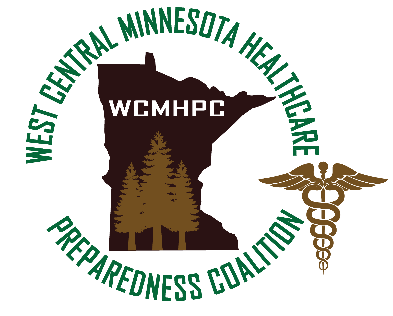 WC MN Healthcare Preparedness Coalition LTC/Hospice/Home Health/Assisted Living Emergency Preparedness Meeting MinutesMay 24, 20181400 - 1500WebExNext Meeting:	Wednesday, June 27th at 2 p.m.Minutes Taken By:  ShawnAttendance:TopicDiscussion/Findings These columns are not to be bolded.Actions/Follow Up (include responsible person and due date)These columns are not to be bolded.Call to OrderReview of participantsAll participants who put there name in the Chat feature or emailed me are listed below.ICS Forms review Reviewed the ICS forms that will be used during the exercise.  Exercise discussionEncouraged all facilitators to be proactive and take steps during the exercise to keep the participants busy – especially if no contact from a hospital that is evacuating.Review plans and do not hesitate to reach out in MNTrac Command CenterReviewed the situational update SurveyMonkey linkReviewed the list of the participants in the exercise.Facility based AAR template has been loaded onto the regional website for facilities to use (if they wish)The regional AAR will be shared with all participants.MNTracMNTrac Bed Update alert was sent out today at 1 p.m. – strongly encourage all facilities to ensure that they respond to the request and update their current counts.We will be using command center during the exercise next week.BudgetBudget has not been approved yet.A/PName FacilityPAngie ReinkeCommunity Memorial Home - GaleonAbsBrittany ThoresonKnute Nelson Home CareAbsCalista TaffeTraverse Care CenterAbsCarly KalinaSt Williams Living CenterAbsCindy StromstedtGood Samaritan Battle LakePCraig LarsonEventidePDeb BundyGlenwood Village CareAbsKaren MeyerPerham HealthAbsKonnie EvansKnute Nelson Home CarePMark RustadValley Care and RehabPSara WatkinsPioneer Care CenterPKevin RognessLB HomesAbsAnna Boutwell/StephaniePioneer CareAbsTravis MiddendorfGaleonAbsTrista AmbleParkview CourtPPaula Viker/Renee NoyesWestwind Village